No título use tipo calibri, 18 pontos, negrito, centrado, com apenas a primeira letra em maiúscula e as seguintes palavras iniciadas por minúsculaNome e apelido do autor1, Nome e apelido do autor2, (...) [13 pontos]Email: enderecoeletronico@abcd.com; enderecoeletronico@efg.com; (...)1 Agrupamento/Escola/Instituto/Universidade..., País 2 Escola Superior de Educação, Instituto Politécnico de Bragança, PortugalResumo: O resumo tem limite de 900 carateres, incluindo espaços, com todas as frases num único parágrafo. (calibri, 10 pontos, justificado em ambos os lados). Pode ser escrito em EspanholPalavras-Chave: Entre 3 e 5 palavras-chave. Podem ser escritas em Espanhol.Abstract: The abstract has a limit of 900 characters, including spaces, with all sentences in a single paragraph. (calibri, 10 points, justified on both sides).Keywords: Between 3 and 5 keywords.1. Títulos de primeiro nível (p.e. Introdução, Metodologia, etc.) em negrito, O texto deve ser integralmente em Calibri 12. Deve ter limite máximo de 40 000 carateres, incluindo espaços, e sem notas de rodapé. As referências bibliográficas devem seguir as normas abaixo exemplificadas.1.1. Título de segundo nível (se existirem) (continuação do texto…)1.1.2. Título de terceiro nível (se existirem)Usar aspas e não itálico para realçar uma palavra específica e ou citação de algum autor.No uso de referências no texto, ter em conta os seguintes exemplos: Piaget e Vygotsky, citados por Abbell (2007), consideram... ; Esta definição (Dewey & Piaget, citados por Jiménez-Tenorio & Oliva, 2016)...Alguns autores (Abbell, 2009; Dewey & Piaget, 1995; 2016; Ananoi, 2018) evidenciam... Por outro lado, Abbell (2009) considera que “aaaaaa…” (p. 5)... ; Considerando “aaaaa bbbbb” (Ananoi, 2018, p. 3)... ; Ananoi (2018) refere que aaaaa bbbbb aaaaa bbbbb aaaaa bbbbb aaaaa bbbbb aaaaa bbbbb aaaaa bbbbb aaaaa bbbbb aaaaa bbbbb aaaaa bbbbb aaaaa bbbbb (p. 3). [Margem esquerda: 2,0. Calibri, 11. Espaçamento simples. Justificado. 6 pontos antes e após o parágrafo.] Secção: 2.A aaaaa (Fig. 1) aaaaa (...); aaaaaaaaaaa (Tab. 1). 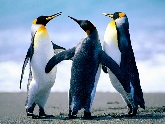 Figura 1: Título da figura. (texto...)Tabela 1: Título da tabela. (texto...)3. ReferênciasLista única de referências usando as seguintes normas. Tipo de letra calibri 11, com espaço anterior 0 e posterior 6. Indentação de 1 cm. Apresentam-se alguns exemplos:Abbell, S. K.  (2007). Título do artigo. Nome da revista, 103(4), 2-6. [artigo em revista]Ananoi, T. (2018). Título do trabalho. Dissertação de mestrado, Universidade de Aveiro, Aveiro, Portugal. [tese de tese de doutoramento; dissertação ou relatório de estágio de mestrado; trabalho de licenciatura]Dewey, J., & Piaget, J. (1995). Título do livro: título. Lisboa: Editora. [livro]Jiménez-Tenorio, N. & Oliva, J. M. (2016). Análisis reflexivo de profesores de ciencias de secundaria en formación en torno a diferentes secuencias didácticas. Revista EUREKA de Enseñanza y Divulgación de las Ciencias, 13(2), 423-439 Recuperado de: http://http://www.ese.ipb.pt. [artigo em Revista, retirado da internet]Piaget, J., & Vygotsky, L. (2016). Título do artigo. In J. Bruner, J. Dewey & J. Piaget (Orgs.), Atas do III Encontro de Ciências Experimentais (pp. 137-143). Porto: ESE-IPB. [artigo em atas]Vygotsky, L. (1985). Título do capítulo ou artigo: título. In J. Bruner, J. Piaget & L. Vygotsky (Coords.), Título do livro (pp. 5-28). Cidade: Nome da Editora. [capítulo ou artigo em livro](…)Tabela TituloTítulo da colunaTítulo da colunaTítulo da colunaTabela: Texto textotextotexto